Депутат Совета Большецильнинского  сельского поселения Дрожжановского муниципального района Республики Татарстан четвертого созыва, выдвинутый по Большецильнинскому одномандатному избирательному округу № 5на выборах 13 сентября 2020 года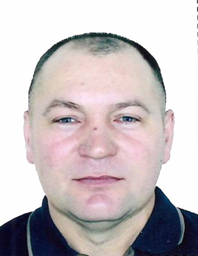 ШамсутдиновФахимИсмагиловичШамсутдиновФәһимИсмагил улы05.01.1973 года рождения, место жительства – Республика Татарстан, Дрожжановский район, село Большая Цильна; пенсионер.05.01.1973 елда туган, яшәү урыны – Татарстан Республикасы, Чүпрәле районы, Зур Чынлы авылы; пенсионер.